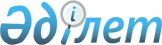 Аудандық мәслихаттың 2013 жылғы 25 желтоқсандағы № 121 "Шалқар ауданының 2014-2016 жылдарға арналған бюджеті туралы" шешіміне өзгерістер мен толықтырулар енгізу туралы
					
			Күшін жойған
			
			
		
					Ақтөбе облысы Шалқар аудандық мәслихатының 2014 жылғы 16 сәуірдегі № 148 шешімі. Ақтөбе облысының Әділет департаментінде 2014 жылғы 28 сәуірде № 3854 болып тіркелді     Ескерту. Күші жойылды - Ақтөбе облысы Шалқар аудандық мәслихатының 24.12.2014 № 188 шешімімен.

     РҚАО ескертпесі.

     Құжаттың мәтінінде түпнұсқаның пунктуациясы мен орфографиясы сақталған.



      Қазақстан Республикасының 2001 жылғы 23 қаңтардағы «Қазақстан Республикасындағы жергілікті мемлекеттік басқару және өзін-өзі басқару туралы» Заңының 6 бабына, Қазақстан Республикасының 2008 жылғы 4 желтоқсандағы Бюджет кодексінің 106 бабына сәйкес Шалқар аудандық мәслихаты ШЕШІМ ҚАБЫЛДАДЫ:

      1. 

Шалқар аудандық мәслихатының 2013 жылғы 25 желтоқсандағы № 121 «Шалқар ауданының 2014-2016 жылдарға арналған бюджеті туралы» (нормативтік құқықтық актілерді мемлекеттік тіркеу тізілімінде № 3742 санымен тіркелген, 2014 жылғы 30 қаңтардағы «Шалқар» газетінің № 4-5(8320) санында жарияланған) шешіміне мынадай өзгерістер мен толықтырулар енгізілсін:



      1 тармақ жаңа редакцияда жазылсын:



      «1. Шалқар ауданының 2014-2016 жылдарға арналған бюджеті тиісінше 1, 2 және 3 қосымшаларға сәйкес, оның ішінде 2014 жылға мынадай көлемдерде бекітілсін:



      1) кірістер 6021837,2 мың теңге,

      оның ішінде:

      салықтық түсімдер 1664176,0 мың теңге,

      салықтық емес түсімдер 48318,0 мың теңге,

      негізгі капиталды сатудан түсетін түсімдер 72506,0 мың теңге,

      трансферттердің түсімдері 4236837,2 мың теңге;



      2) шығындар 6046829,8 мың теңге;



      3) таза бюджеттік кредиттеу 17099,0 мың теңге,

      оның ішінде:

      бюджеттік кредиттер 19446,0 мың теңге,

      бюджеттік кредиттерді өтеу 2347,0 мың теңге;



      4) тапшылық -42091,6 мың теңге;



      5) бюджет тапшылығын қаржыландыру

      (профицитті пайдалану) 42091,6 мың теңге.»;



      төмендегі мазмұндағы 4-1 тармағымен толықтырылсын:



      «4-1. Қазақстан Республикасының «2014-2016 жылдарға арналған республикалық бюджет туралы» Заңының 12-1 бабына сәйкес 2014 жылдың 1 сәуірінен бастап мемлекеттік қызметшілер болып табылмайтын мемлекеттік мекемелер мен кәсіпорындар қызметкерлерінің лауазымдық жалақыларына ерекше еңбек жағдайлары үшін 10 пайыз көлемінде ай сайыңғы үстемақы белгіленгендігі ескерілсін және басшылыққа алынсын.»;



      7 тармақта:

      екінші абзацтағы:

      «58929,0» сандары «61106,0» сандарымен ауыстырылсын;

      бесінші абзацтағы:

      «176365,0» сандары «193172,0» сандарымен ауыстырылсын;



      төмендегі мазмұндағы 7-1 тармағымен толықтырылсын:



      «7-1. Ауданның 2014 жылға арналған бюджетінде республикалық бюджеттен мынадай көлемде ағымдағы нысаналы трансферттер түскені ескерілсін:

      мемлекеттік атаулы әлеуметтік көмек төлеуге - 739,0 мың теңге;

      мемлекеттік қызметшілер болып табылмайтын мемлекеттік мекемелер мен кәсіпорындар қызметкерлерінің лауазымдық жалақыларына ерекше еңбек жағдайлары үшін ай сайыңғы үстемақы төлеуге - 144897,0 мың теңге.

      Ағымдағы нысаналы трансферттердің сомаларын бөлу аудан әкімдігі қаулысы негізінде айқындалады.»;

      көрсетілген шешімнің 1, 5 қосымшалары осы шешімнің 1, 2 қосымшаларына сәйкес жаңа редакцияда жазылсын.

      2. 

Осы шешім 2014 жылдың 1 қаңтарынан бастап қолданысқа енгізіледі.

 

  

Шалқар ауданының 2014 жылға арналған бюджеті

  

Шалқар қаласы және ауылдық округ әкімдері аппараттарының 2014 жылға арналған бюджеттік бағдарламаларын қаржыландыру көлемі      (мың теңге)

       кестенің жалғасы

 

 
					© 2012. Қазақстан Республикасы Әділет министрлігінің «Қазақстан Республикасының Заңнама және құқықтық ақпарат институты» ШЖҚ РМК
				      Аудандық мәслихаттың 

      сессия төрағасы

      О. Уксакбаев Аудандық мәслихаттың

хатшысы:

С. Тулемисов

Аудандық мәслихаттың 2014 жылғы 16 сәуірдегі № 148 шешіміне 1 қосымшаАудандық мәслихаттың 2013 жылғы 25 желтоксандағы № 121 шешіміне 1 қосымшаСанатыСанатыСанатыСанатыСанатыСомасы, мың теңгеСыныбыСыныбыСыныбыСыныбыСомасы, мың теңгеІшкі сыныбыІшкі сыныбыІшкі сыныбыСомасы, мың теңгеАтауыАтауыСомасы, мың теңгеКІРІСТЕРКІРІСТЕР6021837,21Салықтық түсімдерСалықтық түсімдер1664176,001Табыс салығыТабыс салығы397811,02Жеке табыс салығыЖеке табыс салығы397811,003Әлеуметтік салықӘлеуметтік салық342715,01Әлеуметтік салықӘлеуметтік салық342715,004Меншікке салынатын салықтарМеншікке салынатын салықтар879115,01Мүлікке салынатын салықтарМүлікке салынатын салықтар821600,03Жер салығыЖер салығы7515,04Көлік құралдарына салынатын салықКөлік құралдарына салынатын салық47600,05Бірыңғай жер салығыБірыңғай жер салығы2400,005Тауарларға, жұмыстарға және қызметтерге салынатын ішкі салықтарТауарларға, жұмыстарға және қызметтерге салынатын ішкі салықтар39195,02АкциздерАкциздер3090,03Табиғи және басқа да ресурстарды пайдаланғаны үшін түсетін түсімдерТабиғи және басқа да ресурстарды пайдаланғаны үшін түсетін түсімдер28000,04Кәсіпкерлік және кәсіби қызметті жүргізгені үшін алынатын алымдарКәсіпкерлік және кәсіби қызметті жүргізгені үшін алынатын алымдар7705,05Ойын бизнесіне салықОйын бизнесіне салық400,008Заңдық мәнді іс-әрекеттерді жасағаны және (немесе) оған уәкілеттігі бар мемлекеттік органдар немесе лауазымды адамдар құжаттар бергені үшін алынатын міндетті төлемдерЗаңдық мәнді іс-әрекеттерді жасағаны және (немесе) оған уәкілеттігі бар мемлекеттік органдар немесе лауазымды адамдар құжаттар бергені үшін алынатын міндетті төлемдер5340,01Мемлекеттік бажМемлекеттік баж5340,02Салықтық емес түсімдерСалықтық емес түсімдер48318,001Мемлекеттік меншіктен түсетін кірістерМемлекеттік меншіктен түсетін кірістер1554,05Мемлекет меншігіндегі мүлікті жалға беруден түсетін кірістерМемлекет меншігіндегі мүлікті жалға беруден түсетін кірістер1554,006Өзге де салықтық емес түсімдерӨзге де салықтық емес түсімдер46764,01Өзге де салықтық емес түсімдерӨзге де салықтық емес түсімдер46764,03Негізгі капиталды сатудан түсетін түсімдерНегізгі капиталды сатудан түсетін түсімдер72506,003Жерді және материалдық емес активтерді сатуЖерді және материалдық емес активтерді сату72506,01Жерді сатуЖерді сату72506,04Трансферттердің түсімдеріТрансферттердің түсімдері4236837,202Мемлекеттік басқарудың жоғарғы тұрған органдарынан түсетін трансферттерМемлекеттік басқарудың жоғарғы тұрған органдарынан түсетін трансферттер4236837,22Облыстық бюджеттен түсетін трансферттерОблыстық бюджеттен түсетін трансферттер4236837,2Функционалдық топФункционалдық топФункционалдық топФункционалдық топФункционалдық топсомасы

(мың теңге)Кіші функцияКіші функцияКіші функцияКіші функциясомасы

(мың теңге)Бюджеттік бағдарламалардың әкімшісіБюджеттік бағдарламалардың әкімшісіБюджеттік бағдарламалардың әкімшісісомасы

(мың теңге)БағдарламаБағдарламасомасы

(мың теңге)II. ШығындарII. ШығындарII. ШығындарII. ШығындарII. Шығындар6046829,801Жалпы сипаттағы мемлекеттік қызметтерЖалпы сипаттағы мемлекеттік қызметтерЖалпы сипаттағы мемлекеттік қызметтерЖалпы сипаттағы мемлекеттік қызметтер340561,71Мемлекеттік басқарудың жалпы функцияларын орындайтын өкілді, атқарушы және басқа органдарМемлекеттік басқарудың жалпы функцияларын орындайтын өкілді, атқарушы және басқа органдарМемлекеттік басқарудың жалпы функцияларын орындайтын өкілді, атқарушы және басқа органдар306002,1112Аудан (облыстық маңызы бар қала) мәслихатының аппаратыАудан (облыстық маңызы бар қала) мәслихатының аппараты18786,0001Аудан (облыстық маңызы бар қала) мәслихатының қызметін қамтамасыз ету жөніндегі қызметтер16636,0003Мемлекеттік органның күрделі шығыстары2150,0122Аудан (облыстық маңызы бар қала) әкімінің аппаратыАудан (облыстық маңызы бар қала) әкімінің аппараты83191,0001Аудан (облыстық маңызы бар қала) әкімінің қызметін қамтамасыз ету жөніндегі қызметтер74197,3003Мемлекеттік органның күрделі шығыстары8993,7123Қаладағы аудан, аудандық маңызы бар қала, кент, ауыл, ауылдық округ әкімінің аппаратыҚаладағы аудан, аудандық маңызы бар қала, кент, ауыл, ауылдық округ әкімінің аппараты204025,1001Қаладағы аудан, аудандық маңызы бар қала, кент, ауыл, ауылдық округ әкімінің қызметін қамтамасыз ету жөніндегі қызметтер203040,6022Мемлекеттік органның күрделі шығыстары984,52Қаржылық қызметҚаржылық қызметҚаржылық қызмет15864,4452Ауданның (облыстық маңызы бар қаланың) қаржы бөліміАуданның (облыстық маңызы бар қаланың) қаржы бөлімі15864,4001Ауданның (облыстық маңызы бар қаланың) бюджетін орындау және ауданның (облыстық маңызы бар қаланың) коммуналдық меншігін басқару саласындағы мемлекеттік саясатты іске асыру жөніндегі қызметтер15366,4003Салық салу мақсатында мүлікті бағалауды жүргізу198,0011Коммуналдық меншікке түскен мүлікті есепке алу, сақтау, бағалау және сату100,0018Мемлекеттік органның күрделі шығыстары200,05Жоспарлау және статистикалық қызметЖоспарлау және статистикалық қызметЖоспарлау және статистикалық қызмет18695,2453Ауданның (облыстық маңызы бар қаланың) экономика және бюджеттік жоспарлау бөліміАуданның (облыстық маңызы бар қаланың) экономика және бюджеттік жоспарлау бөлімі18695,2001Экономикалық саясатты, мемлекеттік жоспарлау жүйесін қалыптастыру және дамыту және ауданды (облыстық маңызы бар қаланы) басқару саласындағы мемлекеттік саясатты іске асыру жөніндегі қызметтер18245,2004Мемлекеттік органның күрделі шығыстары450,002ҚорғанысҚорғанысҚорғанысҚорғаныс7106,01Әскери мұқтаждарӘскери мұқтаждарӘскери мұқтаждар3738,0122Аудан (облыстық маңызы бар қала) әкімінің аппаратыАудан (облыстық маңызы бар қала) әкімінің аппараты3738,0005Жалпыға бірдей әскери міндетті атқару шеңберіндегі іс-шаралар3738,02Төтенше жағдайлар жөніндегі жұмыстарды ұйымдастыруТөтенше жағдайлар жөніндегі жұмыстарды ұйымдастыруТөтенше жағдайлар жөніндегі жұмыстарды ұйымдастыру3368,0122Аудан (облыстық маңызы бар қала) әкімінің аппаратыАудан (облыстық маңызы бар қала) әкімінің аппараты3368,0006Аудан (облыстық маңызы бар қала) ауқымындағы төтенше жағдайлардың алдын алу және оларды жою1636,0007Аудандық (қалалық) ауқымдағы дала өрттерінің, сондай-ақ, мемлекеттік өртке қарсы қызмет органдары құрылмаған елді мекендерде өрттердің алдын алу және оларды сөндіру жөніндегі іс-шаралар1732,003Қоғамдық тәртіп, қауіпсіздік, құқықтық, сот, қылмыстық-атқару қызметіҚоғамдық тәртіп, қауіпсіздік, құқықтық, сот, қылмыстық-атқару қызметіҚоғамдық тәртіп, қауіпсіздік, құқықтық, сот, қылмыстық-атқару қызметіҚоғамдық тәртіп, қауіпсіздік, құқықтық, сот, қылмыстық-атқару қызметі3500,09Қоғамдық тәртіп және қауіпсіздік саласындағы өзге де қызметтерҚоғамдық тәртіп және қауіпсіздік саласындағы өзге де қызметтерҚоғамдық тәртіп және қауіпсіздік саласындағы өзге де қызметтер3500,0458Ауданның (облыстық маңызы бар қаланың) тұрғын үй-коммуналдық шаруашылығы, жолаушылар көлігі және автомобиль жолдары бөліміАуданның (облыстық маңызы бар қаланың) тұрғын үй-коммуналдық шаруашылығы, жолаушылар көлігі және автомобиль жолдары бөлімі3500,0021Елді мекендерде жол қозғалысы қауіпсіздігін қамтамасыз ету3500,004Білім беруБілім беруБілім беруБілім беру4048633,71Мектепке дейінгі тәрбие және оқытуМектепке дейінгі тәрбие және оқытуМектепке дейінгі тәрбие және оқыту581584,0464Ауданның (облыстық маңызы бар қаланың) білім бөліміАуданның (облыстық маңызы бар қаланың) білім бөлімі581584,0009Мектепке дейінгі тәрбие мен оқыту ұйымдарының қызметін қамтамасыз ету22398,0040Мектепке дейінгі білім беру ұйымдарында мемлекеттік білім беру тапсырысын іске асыруға559186,02Бастауыш, негізгі орта және жалпы орта білім беруБастауыш, негізгі орта және жалпы орта білім беруБастауыш, негізгі орта және жалпы орта білім беру3347134,7464Ауданның (облыстық маңызы бар қаланың) білім бөліміАуданның (облыстық маңызы бар қаланың) білім бөлімі3347134,7003Жалпы білім беру3122120,7006Балаларға қосымша білім беру225014,09Білім беру саласындағы өзге де қызметтерБілім беру саласындағы өзге де қызметтерБілім беру саласындағы өзге де қызметтер119915,0464Ауданның (облыстық маңызы бар қаланың) білім бөліміАуданның (облыстық маңызы бар қаланың) білім бөлімі114973,0001Жергілікті деңгейде білім беру саласындағы мемлекеттік саясатты іске асыру жөніндегі қызметтер27288,0005Ауданның (облыстық маңызы бар қаланың) мемлекеттік білім беру мекемелер үшін оқулықтар мен оқу-әдістемелік кешендерді сатып алу және жеткізу9417,0007Аудандық (қалалық) ауқымдағы мектеп олимпиадаларын, мектептен тыс іс-шараларды және конкурстарды өткізу567,0012Мемлекеттік органның күрделі шығыстары364,0015Жетім баланы (жетім балаларды) және ата-аналарының қамқорынсыз қалған баланы (балаларды) күтіп-ұстауға қамқоршыларға (қорғаншыларға) ай сайынға ақшалай қаражат төлемі13008,0067Ведомстволық бағыныстағы мемлекеттік мекемелерінің және ұйымдарының күрделі шығыстары64329,0466Ауданның (облыстық маңызы бар қаланың) сәулет, қала құрылысы және құрылыс бөліміАуданның (облыстық маңызы бар қаланың) сәулет, қала құрылысы және құрылыс бөлімі4942,0037Білім беру объектілерін салу және реконструкциялау4942,006Әлеуметтік көмек және әлеуметтік қамсыздандыруӘлеуметтік көмек және әлеуметтік қамсыздандыруӘлеуметтік көмек және әлеуметтік қамсыздандыруӘлеуметтік көмек және әлеуметтік қамсыздандыру243424,02Әлеуметтік көмекӘлеуметтік көмекӘлеуметтік көмек219541,0451Ауданның (облыстық маңызы бар қаланың) жұмыспен қамту және әлеуметтік бағдарламалар бөліміАуданның (облыстық маңызы бар қаланың) жұмыспен қамту және әлеуметтік бағдарламалар бөлімі219541,0002Жұмыспен қамту бағдарламасы75969,0004Ауылдық жерлерде тұратын денсаулық сақтау, білім беру, әлеуметтік қамтамасыз ету, мәдениет, спорт және ветеринар мамандарына отын сатып алуға Қазақстан Республикасының заңнамасына сәйкес әлеуметтік көмек көрсету6945,0005Мемлекеттік атаулы әлеуметтік көмек1478,0006Тұрғын үй көмегін көрсету5829,0007Жергілікті өкілетті органдардың шешімі бойынша мұқтаж азаматтардың жекелеген топтарына әлеуметтік көмек69647,0010Үйден тәрбиеленіп оқытылатын мүгедек балаларды материалдық қамтамасыз ету296,0014Мұқтаж азаматтарға үйде әлеуметтік көмек көрсету32333,001618 жасқа дейінгі балаларға мемлекеттік жәрдемақылар20748,0017Мүгедектерді оңалту жеке бағдарламасына сәйкес, мұқтаж мүгедектерді міндетті гигиеналық құралдармен және ымдау тілі мамандарының қызмет көрсетуін, жеке көмекшілермен қамтамасыз ету4296,0023Жұмыспен қамту орталықтарының қызметін қамтамасыз ету2000,09Әлеуметтік көмек және әлеуметтік қамтамасыз ету салаларындағы өзге де қызметтерӘлеуметтік көмек және әлеуметтік қамтамасыз ету салаларындағы өзге де қызметтерӘлеуметтік көмек және әлеуметтік қамтамасыз ету салаларындағы өзге де қызметтер23883,0451Ауданның (облыстық маңызы бар қаланың) жұмыспен қамту және әлеуметтік бағдарламалар бөліміАуданның (облыстық маңызы бар қаланың) жұмыспен қамту және әлеуметтік бағдарламалар бөлімі23883,0001Жергілікті деңгейде халық үшін әлеуметтік бағдарламаларды жұмыспен қамтуды қамтамасыз етуді іске асыру саласындағы мемлекеттік саясатты іске асыру жөніндегі қызметтер 22958,0011Жәрдемақыларды және басқа да әлеуметтік төлемдерді есептеу, төлеу мен жеткізу бойынша қызметтерге ақы төлеу625,0021Мемлекеттік органның күрделі шығыстары300,007Тұрғын үй-коммуналдық шаруашылықТұрғын үй-коммуналдық шаруашылықТұрғын үй-коммуналдық шаруашылықТұрғын үй-коммуналдық шаруашылық277417,01Тұрғын үй шаруашылығыТұрғын үй шаруашылығыТұрғын үй шаруашылығы22957,0123Қаладағы аудан, аудандық маңызы бар қала, кент, ауыл, ауылдық округ әкімінің аппаратыҚаладағы аудан, аудандық маңызы бар қала, кент, ауыл, ауылдық округ әкімінің аппараты400,0007Аудандық маңызы бар қаланың, кенттің, ауылдың, ауылдық округтің мемлекеттік тұрғын үй қорының сақталуын ұйымдастыру400,0455Ауданның (облыстық маңызы бар қаланың) мәдениет және тілдерді дамыту бөліміАуданның (облыстық маңызы бар қаланың) мәдениет және тілдерді дамыту бөлімі3555,0024Жұмыспен қамту 2020 жол картасы бойынша қалаларды және ауылдық елді мекендерді дамыту шеңберінде объектілерді жөндеу3555,0458Ауданның (облыстық маңызы бар қаланың) тұрғын үй-коммуналдық шаруашылығы, жолаушылар көлігі және автомобиль жолдары бөліміАуданның (облыстық маңызы бар қаланың) тұрғын үй-коммуналдық шаруашылығы, жолаушылар көлігі және автомобиль жолдары бөлімі1628,0003Мемлекеттік тұрғын үй қорының сақталуын ұйымдастыру558,0031Кондоминиум объектісіне техникалық паспорттар дайындау1070,0464Ауданның (облыстық маңызы бар қаланың) білім бөліміАуданның (облыстық маңызы бар қаланың) білім бөлімі5574,0026Жұмыспен қамту 2020 жол картасы бойынша қалаларды және ауылдық елді мекендерді дамыту шеңберінде объектілерді жөндеу5574,0466Ауданның (облыстық маңызы бар қаланың) сәулет, қала құрылысы және құрылыс бөліміАуданның (облыстық маңызы бар қаланың) сәулет, қала құрылысы және құрылыс бөлімі11800,0003Мемлекеттік коммуналдық тұрғын үй қорының тұрғын үйін жобалау, салу және (немесе) сатып алу4300,0004Инженерлік коммуникациялық инфрақұрылымды жобалау, дамыту, жайластыру және (немесе) сатып алу7500,02Коммуналдық шаруашылықКоммуналдық шаруашылықКоммуналдық шаруашылық193098,0458Ауданның (облыстық маңызы бар қаланың) тұрғын үй-коммуналдық шаруашылығы, жолаушылар көлігі және автомобиль жолдары бөліміАуданның (облыстық маңызы бар қаланың) тұрғын үй-коммуналдық шаруашылығы, жолаушылар көлігі және автомобиль жолдары бөлімі10600,0012Сумен жабдықтау және су бұру жүйесінің жұмыс істеуі2000,0026Ауданның (облыстық маңызы бар қаланың) коммуналдық меншігіндегі жылу жүйелерін қолдануды ұйымдастыру8000,0027Ауданның (облыстық маңызы бар қаланың) коммуналдық меншігіндегі газ жүйелерін қолдануды ұйымдастыру600,0466Ауданның (облыстық маңызы бар қаланың) сәулет, қала құрылысы және құрылыс бөліміАуданның (облыстық маңызы бар қаланың) сәулет, қала құрылысы және құрылыс бөлімі182498,0005Коммуналдық шаруашылығын дамыту155348,0058Ауылдық елді мекендердегі сумен жабдықтау және су бұру жүйелерін дамыту27150,03Елді мекендерді абаттандыруЕлді мекендерді абаттандыруЕлді мекендерді абаттандыру61362,0123Қаладағы аудан, аудандық маңызы бар қала, кент, ауыл, ауылдық округ әкімінің аппаратыҚаладағы аудан, аудандық маңызы бар қала, кент, ауыл, ауылдық округ әкімінің аппараты44450,0008Елді мекендердегі көшелерді жарықтандыру18856,0009Елді мекендердің санитариясын қамтамасыз ету14082,0011Елді мекендерді абаттандыру мен көгалдандыру11512,0458Ауданның (облыстық маңызы бар қаланың) тұрғын үй-коммуналдық шаруашылығы, жолаушылар көлігі және автомобиль жолдары бөліміАуданның (облыстық маңызы бар қаланың) тұрғын үй-коммуналдық шаруашылығы, жолаушылар көлігі және автомобиль жолдары бөлімі16912,0015Елді мекендердегі көшелерді жарықтандыру10788,0016Елді мекендердің санитариясын қамтамасыз ету3184,0018Елдi мекендердi абаттандыру және көгалдандыру2940,008Мәдениет, спорт, туризм және ақпараттық кеңістікМәдениет, спорт, туризм және ақпараттық кеңістікМәдениет, спорт, туризм және ақпараттық кеңістікМәдениет, спорт, туризм және ақпараттық кеңістік179317,21Мәдениет саласындағы қызметМәдениет саласындағы қызметМәдениет саласындағы қызмет73518,0455Ауданның (облыстық маңызы бар қаланың) мәдениет және тілдерді дамыту бөліміАуданның (облыстық маңызы бар қаланың) мәдениет және тілдерді дамыту бөлімі73518,0003Мәдени-демалыс жұмысын қолдау73518,02СпортСпортСпорт9132,0465Ауданның (облыстық маңызы бар қаланың) дене шынықтыру және спорт бөліміАуданның (облыстық маңызы бар қаланың) дене шынықтыру және спорт бөлімі9132,0001Жергілікті деңгейде дене шынықтыру және спорт саласындағы мемлекеттік саясатты іске асыру жөніндегі қызметтер6418,0004Мемлекеттік органның күрделі шығыстары514,0006Аудандық (облыстық маңызы бар қалалық) деңгейде спорттық жарыстар өткізу1200,0007Әртүрлі спорт түрлері бойынша аудан (облыстық маңызы бар қала) құрама командаларының мүшелерін дайындау және олардың облыстық спорт жарыстарына қатысуы1000,03Ақпараттық кеңістікАқпараттық кеңістікАқпараттық кеңістік67374,0455Ауданның (облыстық маңызы бар қаланың) мәдениет және тілдерді дамыту бөліміАуданның (облыстық маңызы бар қаланың) мәдениет және тілдерді дамыту бөлімі57374,0006Аудандық (қалалық) кітапханалардың жұмыс істеуі56374,0007Мемлекеттік тілді және Қазақстан халықтарының басқа да тілдерін дамыту1000,0456Ауданның (облыстық маңызы бар қаланың) ішкі саясат бөліміАуданның (облыстық маңызы бар қаланың) ішкі саясат бөлімі10000,0002Газеттер мен журналдар арқылы мемлекеттік ақпараттық саясат жүргізу жөніндегі қызметтер8000,0005Телерадио хабарларын тарату арқылы мемлекеттік ақпараттық саясатты жүргізу жөніндегі қызметтер2000,09Мәдениет, спорт, туризм және ақпараттық кеңістікті ұйымдастыру жөніндегі өзге де қызметтерМәдениет, спорт, туризм және ақпараттық кеңістікті ұйымдастыру жөніндегі өзге де қызметтерМәдениет, спорт, туризм және ақпараттық кеңістікті ұйымдастыру жөніндегі өзге де қызметтер29293,2455Ауданның (облыстық маңызы бар қаланың) мәдениет және тілдерді дамыту бөліміАуданның (облыстық маңызы бар қаланың) мәдениет және тілдерді дамыту бөлімі12090,0001Жергілікті деңгейде тілдерді және мәдениетті дамыту саласындағы мемлекеттік саясатты іске асыру жөніндегі қызметтер8600,0032Ведомстволық бағыныстағы мемлекеттік мекемелерінің және ұйымдарының күрделі шығыстары3490,0456Ауданның (облыстық маңызы бар қаланың) ішкі саясат бөліміАуданның (облыстық маңызы бар қаланың) ішкі саясат бөлімі17203,2001Жергілікті деңгейде ақпарат, мемлекеттілікті нығайту және азаматтардың әлеуметтік сенімділігін қалыптастыру саласында мемлекеттік саясатты іске асыру жөніндегі қызметтер8417,2003Жастар саясаты саласында іс-шараларды іске асыру8641,0006Мемлекеттік органның күрделі шығыстары145,010Ауыл, су, орман, балық шаруашылығы, ерекше қорғалатын табиғи аумақтар, қоршаған ортаны және жануарлар дүниесін қорғау, жер қатынастарыАуыл, су, орман, балық шаруашылығы, ерекше қорғалатын табиғи аумақтар, қоршаған ортаны және жануарлар дүниесін қорғау, жер қатынастарыАуыл, су, орман, балық шаруашылығы, ерекше қорғалатын табиғи аумақтар, қоршаған ортаны және жануарлар дүниесін қорғау, жер қатынастарыАуыл, су, орман, балық шаруашылығы, ерекше қорғалатын табиғи аумақтар, қоршаған ортаны және жануарлар дүниесін қорғау, жер қатынастары95774,01Ауыл шаруашылығыАуыл шаруашылығыАуыл шаруашылығы26744,0453Ауданның (облыстық маңызы бар қаланың) экономика және бюджеттік жоспарлау бөліміАуданның (облыстық маңызы бар қаланың) экономика және бюджеттік жоспарлау бөлімі4089,0099Мамандардың әлеуметтік көмек көрсетуі жөніндегі шараларды іске асыру 4089,0474Ауданның (облыстық маңызы бар қаланың) ауыл шаруашылығы және ветеринария бөліміАуданның (облыстық маңызы бар қаланың) ауыл шаруашылығы және ветеринария бөлімі22655,0001Жергілікті деңгейде ауыл шаруашылығы және ветеринария саласындағы мемлекеттік саясатты іске асыру жөніндегі қызметтер 18180,0003Мемлекеттік органның күрделі шығыстары280,0005Мал көмінділерінің (биотермиялық шұңқырлардың) жұмыс істеуін қамтамасыз ету600,0006Ауру жануарларды санитарлық союды ұйымдастыру250,0007Қаңғыбас иттер мен мысықтарды аулауды және жоюды ұйымдастыру1500,0008Алып қойылатын және жойылатын ауру жануарлардың, жануарлардан алынатын өнімдер мен шикізаттың құнын иелеріне өтеу 1295,0012Ауыл шаруашылығы жануарларын сәйкестендіру жөніндегі іс-шараларды жүргізу550,06Жер қатынастарыЖер қатынастарыЖер қатынастары12832,0463Ауданның (облыстық маңызы бар қаланың) жер қатынастары бөліміАуданның (облыстық маңызы бар қаланың) жер қатынастары бөлімі12832,0001Аудан (облыстық маңызы бар қала) аумағында жер қатынастарын реттеу саласындағы мемлекеттік саясатты іске асыру жөніндегі қызметтер 11332,0006Аудандардың, облыстық маңызы бар, аудандық маңызы бар қалалардың, кенттердің, ауылдардың, ауылдық округтердің шекарасын белгілеу кезінде жүргізілетін жерге орналастыру1300,0007Мемлекеттік органның күрделі шығыстары200,09Ауыл, су, орман, балық шаруашылығы, қоршаған ортаны қорғау және жер қатынастары саласындағы басқа да қызметтерАуыл, су, орман, балық шаруашылығы, қоршаған ортаны қорғау және жер қатынастары саласындағы басқа да қызметтерАуыл, су, орман, балық шаруашылығы, қоршаған ортаны қорғау және жер қатынастары саласындағы басқа да қызметтер56198,0474Ауданның (облыстық маңызы бар қаланың) ауыл шаруашылығы және ветеринария бөліміАуданның (облыстық маңызы бар қаланың) ауыл шаруашылығы және ветеринария бөлімі56198,0013Эпизоотияға қарсы іс-шаралар жүргізу56198,011Өнеркәсіп, сәулет, қала құрылысы және құрылыс қызметіӨнеркәсіп, сәулет, қала құрылысы және құрылыс қызметіӨнеркәсіп, сәулет, қала құрылысы және құрылыс қызметіӨнеркәсіп, сәулет, қала құрылысы және құрылыс қызметі46969,02Сәулет, қала құрылысы және құрылыс қызметіСәулет, қала құрылысы және құрылыс қызметіСәулет, қала құрылысы және құрылыс қызметі46969,0466Ауданның (облыстық маңызы бар қаланың) сәулет, қала құрылысы және құрылыс бөліміАуданның (облыстық маңызы бар қаланың) сәулет, қала құрылысы және құрылыс бөлімі46969,0001Құрылыс, облыс қалаларының, аудандарының және елді мекендерінің сәулеттік бейнесін жақсарту саласындағы мемлекеттік саясатты іске асыру және ауданның (облыстық маңызы бар қаланың) аумағын оңтайлап және тиімді қала құрылыстық игеруді қамтамасыз ету жөніндегі қызметтер14510,0013Аудан аумағында қала құрылысын дамытудың кешенді схемаларын, аудандық (облыстық) маңызы бар қалалардың, кенттердің және өзге де ауылдық елді мекендердің бас жоспарларын әзірлеу32131,0015Мемлекеттік органның күрделі шығыстары328,012Көлік және коммуникацияКөлік және коммуникацияКөлік және коммуникацияКөлік және коммуникация215208,21Автомобиль көлігіАвтомобиль көлігіАвтомобиль көлігі215208,2123Қаладағы аудан, аудандық маңызы бар қала, кент, ауыл, ауылдық округ әкімінің аппаратыҚаладағы аудан, аудандық маңызы бар қала, кент, ауыл, ауылдық округ әкімінің аппараты700,0013Аудандық маңызы бар қалаларда, кенттерде, ауылдарда, ауылдық округтерде автомобиль жолдарының жұмыс істеуін қамтамасыз ету700,0458Ауданның (облыстық маңызы бар қаланың) тұрғын үй-коммуналдық шаруашылығы, жолаушылар көлігі және автомобиль жолдары бөліміАуданның (облыстық маңызы бар қаланың) тұрғын үй-коммуналдық шаруашылығы, жолаушылар көлігі және автомобиль жолдары бөлімі214508,2023Автомобиль жолдарының жұмыс істеуін қамтамасыз ету22780,0045Аудандық маңызы бар автомобиль жолдарын және елді-мекендердің көшелерін күрделі және орташа жөндеу191728,213БасқаларБасқаларБасқаларБасқалар449189,03Кәсіпкерлік қызметті қолдау және бәсекелестікті қорғауКәсіпкерлік қызметті қолдау және бәсекелестікті қорғауКәсіпкерлік қызметті қолдау және бәсекелестікті қорғау7384,0469Ауданның (облыстық маңызы бар қаланың) кәсіпкерлік бөліміАуданның (облыстық маңызы бар қаланың) кәсіпкерлік бөлімі7384,0001Жергілікті деңгейде кәсіпкерлік пен өнеркәсіпті дамыту саласындағы мемлекеттік саясатты іске асыру жөніндегі қызметтер5870,0003Кәсіпкерлік қызметті қолдау1000,0004Мемлекеттік органның күрделі шығыстары514,09БасқаларБасқаларБасқалар441805,0123Қаладағы аудан, аудандық маңызы бар қала, кент, ауыл, ауылдық округ әкімінің аппаратыҚаладағы аудан, аудандық маңызы бар қала, кент, ауыл, ауылдық округ әкімінің аппараты16551,0040"Өңірлерді дамыту" Бағдарламасы шеңберінде өңірлерді экономикалық дамытуға жәрдемдесу бойынша шараларды іске асыру16551,0452Ауданның (облыстық маңызы бар қаланың) қаржы бөліміАуданның (облыстық маңызы бар қаланың) қаржы бөлімі35700,0012Ауданның (облыстық маңызы бар қаланың) жергілікті атқарушы органының резерві35700,0458Ауданның (облыстық маңызы бар қаланың) тұрғын үй-коммуналдық шаруашылығы, жолаушылар көлігі және автомобиль жолдары бөліміАуданның (облыстық маңызы бар қаланың) тұрғын үй-коммуналдық шаруашылығы, жолаушылар көлігі және автомобиль жолдары бөлімі389554,0001Жергілікті деңгейде тұрғын үй-коммуналдық шаруашылығы, жолаушылар көлігі және автомобиль жолдары саласындағы мемлекеттік саясатты іске асыру жөніндегі қызметтер8483,0013Мемлекеттік органның күрделі шығыстары150,0043"Өңірлерді дамыту" бағдарламасы шеңберінде инженерлік инфрақұрылымын дамыту380921,015ТрансферттерТрансферттерТрансферттерТрансферттер139730,01ТрансферттерТрансферттерТрансферттер139730,0452Ауданның (облыстық маңызы бар қаланың) қаржы бөліміАуданның (облыстық маңызы бар қаланың) қаржы бөлімі139730,0006Нысаналы пайдаланылмаған (толық пайдаланылмаған) трансферттерді қайтару6978,0024Мемлекеттік органдардың функцияларын мемлекеттік басқарудың төмен тұрған деңгейлерінен жоғарғы деңгейлерге беруге байланысты жоғары тұрған бюджеттерге берілетін ағымдағы нысаналы трансферттер132752,0III. Таза бюджеттік кредиттерIII. Таза бюджеттік кредиттерIII. Таза бюджеттік кредиттерIII. Таза бюджеттік кредиттерIII. Таза бюджеттік кредиттер17099,0Бюджеттік кредиттерБюджеттік кредиттерБюджеттік кредиттерБюджеттік кредиттерБюджеттік кредиттер19446,010Ауыл, су, орман, балық шаруашылығы, ерекше қорғалатын табиғи аумақтар, қоршаған ортаны және жануарлар дүниесін қорғау, жер қатынастарыАуыл, су, орман, балық шаруашылығы, ерекше қорғалатын табиғи аумақтар, қоршаған ортаны және жануарлар дүниесін қорғау, жер қатынастарыАуыл, су, орман, балық шаруашылығы, ерекше қорғалатын табиғи аумақтар, қоршаған ортаны және жануарлар дүниесін қорғау, жер қатынастарыАуыл, су, орман, балық шаруашылығы, ерекше қорғалатын табиғи аумақтар, қоршаған ортаны және жануарлар дүниесін қорғау, жер қатынастары19446,01Ауыл шаруашылығыАуыл шаруашылығыАуыл шаруашылығы19446,0453Ауданның (облыстық маңызы бар қаланың) экономика және бюджеттік жоспарлау бөліміАуданның (облыстық маңызы бар қаланың) экономика және бюджеттік жоспарлау бөлімі19446,0006Мамандарды әлеуметтік қолдау шараларын іске асыру үшін бюджеттік кредиттер19446,0санатысанатысанатысанатысанатысомасысыныбысыныбысыныбысыныбысомасыішкі сыныбыішкі сыныбыішкі сыныбысомасыАтауысомасы5Бюджеттік кредиттерді өтеуБюджеттік кредиттерді өтеуБюджеттік кредиттерді өтеуБюджеттік кредиттерді өтеу2347,001Бюджеттік кредиттерді өтеуБюджеттік кредиттерді өтеуБюджеттік кредиттерді өтеу2347,01Мемлекеттік бюджеттен берілген бюджеттік кредиттерді өтеу2347,0V. Бюджет тапшылығы (профицит)V. Бюджет тапшылығы (профицит)V. Бюджет тапшылығы (профицит)V. Бюджет тапшылығы (профицит)V. Бюджет тапшылығы (профицит)-42091,6VI. Бюджет тапшылығын қаржыландыру (профицитті пайдалану)VI. Бюджет тапшылығын қаржыландыру (профицитті пайдалану)VI. Бюджет тапшылығын қаржыландыру (профицитті пайдалану)VI. Бюджет тапшылығын қаржыландыру (профицитті пайдалану)VI. Бюджет тапшылығын қаржыландыру (профицитті пайдалану)42091,6санатысанатысанатысанатысанатысомасысыныбысыныбысыныбысыныбысомасыішкі сыныбыішкі сыныбыішкі сыныбысомасыАтауысомасы7Қарыздар түсіміҚарыздар түсіміҚарыздар түсіміҚарыздар түсімі19446,001Мемлекеттік ішкі қарыздарМемлекеттік ішкі қарыздарМемлекеттік ішкі қарыздар19446,02Қарыз алу келісім-шарттары19446,016Қарыздарды өтеуҚарыздарды өтеуҚарыздарды өтеуҚарыздарды өтеу2926,01Қарыздарды өтеуҚарыздарды өтеуҚарыздарды өтеу2926,0452Ауданның (облыстық маңызы бар қаланың) қаржы бөліміАуданның (облыстық маңызы бар қаланың) қаржы бөлімі2926,0008Жергілікті атқарушы органның жоғары тұрған бюджет алдындағы борышын өтеу2926,0санатысанатысанатысанатысанатысомасысыныбысыныбысыныбысыныбысомасыішкі сыныбыішкі сыныбыішкі сыныбысомасыАтауысомасы8Бюджет қаражаттарының пайдаланатын қалдықтарыБюджет қаражаттарының пайдаланатын қалдықтарыБюджет қаражаттарының пайдаланатын қалдықтарыБюджет қаражаттарының пайдаланатын қалдықтары25571,601Бюджет қаражаты қалдықтарыБюджет қаражаты қалдықтарыБюджет қаражаты қалдықтары25571,61Бюджет қаражатының бос қалдықтары25571,6

Аудандық мәслихаттың 2014 жылғы 16 сәуірдегі № 148 шешіміне 2 қосымшаАудандық мәслихаттың 2013 жылғы 25 желтоқсандағы № 121 шешіміне 5 қосымшаҚаладағы аудан, аудандық маңызы бар қала, кент, ауыл, ауылдық округ әкімінің қызметін қамтамасыз ету жөніндегі қызметтерМемлекеттік органның күрделі шығыстарыМемлекеттік тұрғын үй қорының сақталуын ұйымдастыру123 001 000123 022 000123 007 000Шалқар қаласы26407,0156,0ауылдық округтерАйшуақ16726,0Ақтоғай14062,0380,0Біршоғыр15298,0157,0Бозой17723,0Есет Көтібарұлы15131,0150,0Жанақоныс15153,0Қауылжыр15031,020,0Кішіқұм14031,6157,0Мөңке би13917,091,0Тоғыз12222,0Шалқар11398,0157,0Шетырғыз15941,0116,5Жиыны203040,6984,5400,0Елді мекендерді абаттандыруЕлді мекендерді абаттандыруЕлді мекендерді абаттандыруАудандық маңызы бар қалаларда, кенттерде, ауылдарда, ауылдық округтерде автомобиль жолдарының жұмыс істеуін қамтамасыз ету"Өңірлерді дамыту" бағдарламасы шеңберінде өңірлердің экономикалық дамытуга жәрдемдесу жөніндегі шараларды іске асыруЕлді мекендердің көшелерін жарықтандыруЕлді мекендердің санитариясын қамтамасыз етуЕлді мекендерді абаттандыру және көгалдандыруАудандық маңызы бар қалаларда, кенттерде, ауылдарда, ауылдық округтерде автомобиль жолдарының жұмыс істеуін қамтамасыз ету"Өңірлерді дамыту" бағдарламасы шеңберінде өңірлердің экономикалық дамытуга жәрдемдесу жөніндегі шараларды іске асыру123 008 000123 009 000123 011 000123 013 015123 040 000Шалқар қаласы16368,012038,07306,0700,0ауылдық округтерАйшуақ228,0132,0355,0900,0Ақтоғай245,0131,0355,0830,0Біршоғыр130,0161,0391,01800,0Бозой321,0500,0650,01800,0Есет Көтібарұлы183,0123,0331,01200,0Жанақоныс190,0123,0260,01300,0Қауылжыр152,0173,0178,01321,0Кішіқұм229,0132,0361,02500,0Мөңке би240,0132,0361,0400,0Тоғыз198,0132,0351,01700,0Шалқар183,0132,0354,0800,0Шетырғыз189,0173,0259,02000,0Жиыны18856,014082,011512,0700,016551,0